Arbejdsseddel for Viggo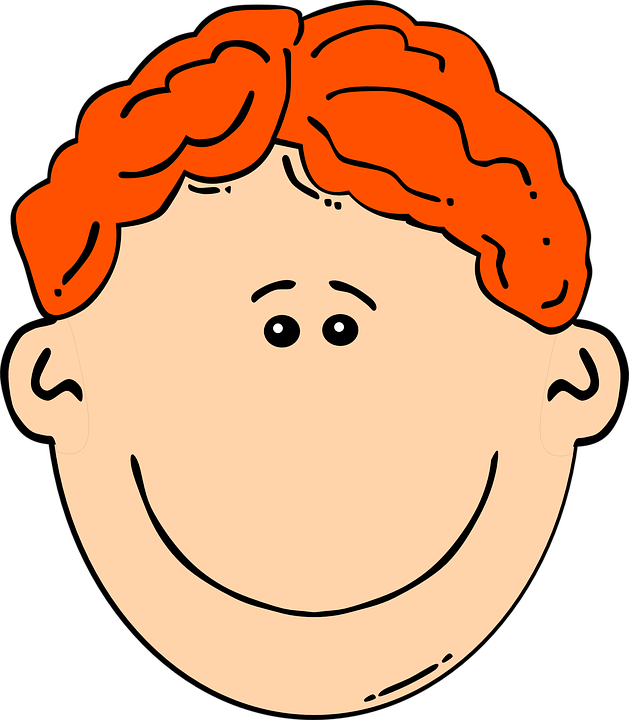 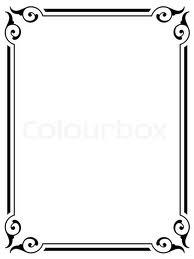 Anden træning: Programmer på computer/Ipads, vendespil, voksen oplæst bog med dialog, skriveopgaver (f.eks. mini-bog, brev, e-mails til veninder, invitation), skriveopgaver i ekstra bøger (f.eks. Oles Ordlopper)Uge:Aktivitet:SidetalAntal minutterMandagLæst i skolen:MandagLæst hjemme:MandagAnden træning:TirsdagLæst i skolen:TirsdagLæst hjemme:TirsdagAnden træning:OnsdagLæst i skolen:OnsdagLæst hjemme:OnsdagAnden træning:TorsdagLæst i skolen:TorsdagLæst hjemme:TorsdagAnden træning:FredagLæst i skolen:FredagLæst hjemme:FredagAnden træning:DatoAktivitet:Først på dagenSenere på dagenLørdagKendt bog:LørdagNy bog:LørdagAnden træning:SøndagKendt bog:SøndagNy bog:SøndagAnden træning: